واجب:  قصة ( قلب أمي)-الجزء الثاني-يتم تسليم الواجب  عبر الأودمودو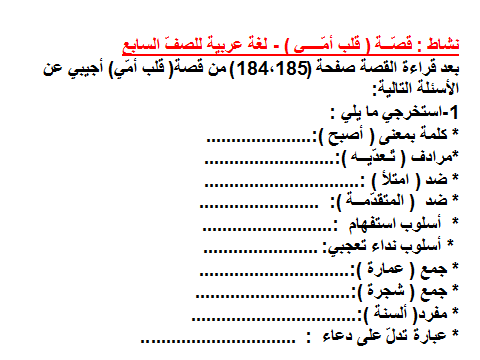 